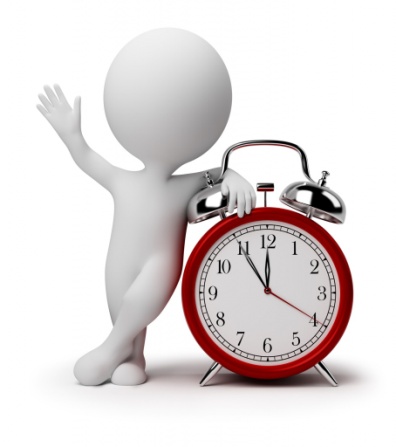 Продолжительность выполнения      экзаменационной работы ОГЭ и разрешенные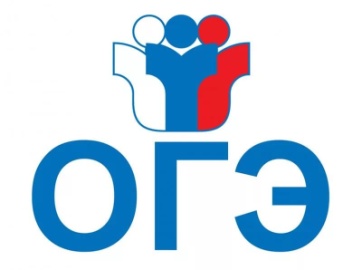 средства обучения  и  воспитанияНазвание учебного предметаПродолжительность выполнения экзаменационной работыРазрешенные средства обучения и воспитанияМатематика3 часа 55 минут(235 минут)-линейка, не содержащая справочной информации(линейка)Русский язык3 часа 55 минут(235 минут)-орфографический  словарьЛитература3 часа 55 минут(235 минут)-полные тексты художественных произведений, сборники лирикиФизика 3 часа (180 минут)-непрограммируемый калькуляторОбществознание3 часа (180 минут)-История3 часа (180 минут)-Биология3 часа (180 минут)-линейка,-непрограммируемый калькуляторИнформатика и ИКТ2 часа 30 минут (150 минут)-компьютерная техникаХимия(без выполнения лабораторной работы)2 часа (120 минут)-непрограммируемый калькуляторИностранный язык (кроме раздела «Говорение»)2 часа (120 минут)-технические средства, обеспечивающие воспроизведение аудиозаписей на компакт-дисках (CD)География2 часа (120 минут)-линейка,-непрограммируемый калькулятор,-географические атласы для 7, 8 и 9 классовИностранный язык(раздел «Говорение»)15 минут-компьютерная техника,-гарнитуры со встроенными микрофонами